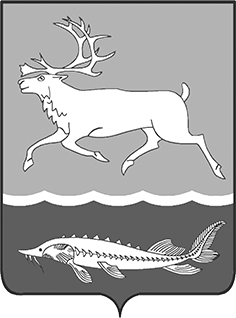  КАРАУЛЬСКИЙ СЕЛЬСКИЙ СОВЕТ ДЕПУТАТОВ  МУНИЦИПАЛЬНОГО ОБРАЗОВАНИЯ«СЕЛЬСКОЕ ПОСЕЛЕНИЕ КАРАУЛ»ТАЙМЫРСКОГО ДОЛГАНО-НЕНЕЦКОГОМУНИЦИПАЛЬНОГО РАЙОНА ПОСТАНОВЛЕНИЕ от 15.05.2014г.  № 07-П О поощрении жителей сельского поселения КараулНа основании Положения «О наградах и поощрениях муниципального образования «Сельское поселение Караул», утвержденного Решением Совета сельского поселения Караул от 28.03.2007г. № 112. ПОСТАНОВЛЯЮ:ПоощритьПочетной Грамотой Главы сельского поселения Караул:За большой вклад в развитие спорта и пропаганду спортивных ценностей на территории муниципального образования «Сельское поселение Караул»Соломин Владимир Александрович, Руководитель спортивной секции по Северному многоборью ТМКОУ «КСОШ-И»Грамотой Главы сельского поселения Караул:Федорова Алексея Геннадьевича, педагога географии и информатики ТМКОУ «НСОШ – и»	;Федорову Елену Вячеславовну, педагога  истории и обществознания ТМКОУ «НСОШ – и»	;Благодарностью Главы сельского поселения Караул:За добросовестный труд, высокий профессионализм, личный вклад в воспитание подрастающего поколения Таймыр, активное участие в общественной жизни поселкаСурина Евгения Юрьевича, педагога русского языка и литературы ТМКОУ  «КСОШ- и»;Шишигину Олесю Васильевну, педагога английского языка ТМКОУ  «КСОШ - и»;За многолетний и добросовестный труд, высокий профессионализм, личный вклад в воспитание подрастающего поколения Таймыр, активное участие в общественной жизни поселкаБашкову Марию Сергеевну, воспитатель интерната ТМКОУ  «КСОШ-и»Байкалову Людмилу Сергеевну, педагога дополнительного образования ТМКОУ  «КСОШ-и»За высокие спортивные результаты по северному многоборью и активное участие в спортивной жизни сельского поселения Караул Вэнго Татьяну Петровну, ученицу 8 класса ТМКОУ  «КСОШ-и»Соломину Валерию Сергеевну, ученицу 8 класса ТМКОУ  «КСОШ-и»Кирдяшева Сергея Николаевича, ученика 7 класса ТМКОУ  «КСОШ-и»Комарова Эдуарда Эдуардовича, ученика 10 класса ТМКОУ  «КСОШ-и»3.    Начальнику финансового отдела Администрации сельского поселения Караул (Эспок Н.П.) профинансировать расходы на мероприятия в сумме 3 000 (три тысячи) рублей, и.о главного бухгалтера муниципального казенного учреждения «Центр по обеспечению хозяйственного обслуживания» сельского поселения Караул (Дмитриченко С.Г.)  выдать денежные средства в подотчет Гмырко Е.П.4.     Контроль за выполнением данного постановления оставляю за собой.Глава  сельского поселения Караул                                                        Д.В.Рудник